КЫРГЫЗРЕСПУБЛИКАСЫНЫНБИЛИМБЕРҮҮЖАНА ИЛИМ МИНИСТРЛИГИОШ МАМЛЕКЕТТИК УНИВЕРСИТЕТИДҮЙНӨЛҮК ТИЛДЕР ЖАНА МАДАНИЯТ ФАКУЛЬТЕТИ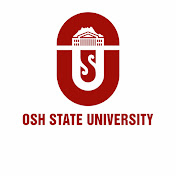 АНГЛИС ТИЛИНИН ПРАКТИКАЛЫК КУРСУ КАФЕДРАСЫНЫН2022-2023–ОКУУ ЖЫЛЫНЫН I ЖАРЫМ ЖЫЛДЫКОТЧЕТУОШ -2023Ош МУнун Дүйнөлүк тилдер жагна маданият факультеттеринин 2022-2023 - окуу жылдын I  жарым жылынын жыйынтыгы боюнча эсеп-кысабы1.	Факультеттин профессордук-окутуучулук курамы, окуу көмөкчү персоналдары боюнча сандык маалыматтарга жана сапаттык көрсөткүчтөргө анализ.Профессордук-окутуучулук курам боюнча сандык көрсөткүчтөрОкуу-көмөкчү персонал боюнча сандык көрсөткүчтөр                                Окуу жүктөмдөрүнүн аткарылышы                       (негизги, сааттык акы төлөм. бюджет, контракт)                            Окутуучулар боюнча пайыздык көрсөткүчтөр                             (бюджет, контракт/күндүзгү, сырттан, кечки)Ош МУнун факультеттеринин (колледждеринин) 2022-2023 - окуу жылдын I жана II жарым жылынын жыйынтыгы боюнча эсеп-кысабынын тексттик отчету1. Факультеттин (колледждин) жана кафедранын QS-рейтинг боюнча өнүктүрүү стратегиясы жана аны ишке ашыруу. Илимий-изилдөө жана инновациялык иштери боюнча;Кафедранын илимий тематикасы жөнүндө маалымат Изилдөөнүн кыскача аннотациясы: Темасы, “Жогорку окуу жайларынын тилдик эмес факультеттеринде кесиптик англис тилин үйрөтүүдө студенттердин кеп маданиятын өнүктүрүү”. Чет тилин үйрөнүү ар тараптуу жөндөмдүү инсанды калыптандырууга багытталган жана маданияттар аралык байланышка катышууну көздөйт. Кесиптик англис тили сабактарында сүйлөө иш-аракеттеринин көндүмдөрүн калыптандыруу кафедранын илимий тематикасынын максаты болуп саналат. Адистештирилген (кесиптик) англис тилин окутууга багытталган окуу усулдук комплекстерин иштеп чыгуу, ж.б. иш аракеттер аркылуу англис тилин окутуу, студенттердин кесиптик компетенттүүлүгүнүн өнүгүшүнө өбөлгө болот.    Изилдөөнүн темасы боюнча 2022-жылда кафедранын аспиранттары жана окутуучулары эмгектенип келе жатышат.(тажрыйба жана илимий макалалар, илимий темалары аркылуу)2 таблица.Ош МУнун  ДТжМ факультетинин англис тилинин практикалык курсу кафедрасында 2022-2023окуу жылында  жарыяланган илимий макалалардын тизмеси:Кафедрада жалпы 10 изденүүчү, аспиранттар бар: Кафедранын аспиранттары жана изденүүчүлөр жөнүндө маалымат2022_-календардык жыл ичинде кафедранын деңгээлинде өткөрүлгөн илимий иш-чаралар боюнча маалымат:9-таблица2022_-календардык жыл ичинде академиялык кызматкерлердин жакынкы жана алыскы чет өлкөлөргө конференцияларга, симпозиумдарга, ж.б. илимий иш-чараларга катышуусу, жыйынтыктары  боюнча маалымат:        Кафедрада  “English Club” аттуу студенттик ийрим иштеп жатат, жыл башында иш план түзүлүп, жооптуу окутуучу катары Маникова Роза дайындалган. Тузулгон пландын негизинде, кафедра тейлеген  факультеттерде атайын адистигине жараша ийримдер отулуп жатат.  Ар бир факультеттин англис тили окутуучулары ийримдин отчету катары иш чара көргөзүп келүүдө. Декабрь айында МИТ факультетинин англис тили окутуучулары  ийримдин отчету катары коргозмолуу иш чара откорушту.Окуу процессин уюштуруу иштери боюнча;2.3. Профессордук-окутуучулук курамдын жана окуу-көмөкчү персоналдын кызматтык милдеттеринин болушу; Кафедранын профессордук-окутуучулук курамын жана окуу-көмөкчү персоналдын №303, 2020-жылдын 9-мартындагы жоюонун негизинде түзүлгөн кызматтык милдеттери жана укуктары ректор тарабынан бекитилген.3.3. Сайттын актуалдуулугу, маалыматтын толтурулушу, жаңылануусу;ОшМУнун www.oshsu.kg сайтынан же avn.oshsu.kg сайты аркылуу ОшМУнун электрондоштурулган «Билим берүү порталына» учурда бардык окутуучулардын  жумушчу программалары,силлабустары, лекциялык, практикалык, тесттик суроолорго жүктөлгөн. ОшМУнун, факультеттердин маалыматтык каталогун (пакетин) түзүү, сайтка жайгаштыруу. 2022-2023 окуу жылындагы сайтка жана фейсбук баракчага жайгаштырылган маалыматтары сүрөт менен берилди.Андан сырткары окутуучулар менен студенттин ортосунда болгон тарбиялык иштер жана башка  иш-чаралар фейсбук баракчага жайгаштырылган.  Ошондой эле окутуучулардын ачык сабактардын иштелмеси, сабактын анализи , сурөттөрү менен жайгаштырылды..6.2. Студенттердин өз алдынча иштеринин уюштурулушу, кабыл алынышы, жыйынтыкталышы жана көзөмөлдөнүшү. Студенттердин өз алдынча иштеринин уюштурулушу, кабыл алынышы, жыйынтыкталышы жана көзөмөлдөнүшү.Окуу жылынын башында студенттердин оз алдынча иштерин уюштуруу жана кабыл алуу боюнча кафедрада талкууланып, ар бир факультетте эмгектенген окутуучулар оздорунун графиктерин сунуштап жана бекитишкен. Студенттерден оз алдынча иштерин кабыл алып буткондон кийин окутуучулар каттоо журналына каттап турушат. Студенттердин эмгектери ар бир окутуучуда сакталат.Англис тилинин практикалык курсу кафедрасынын окутуучуларынын студенттерден оз алдынча иштерин кабыл алуу графиги 7. Факультетте (колледжде) жана кафедрада окуу процессин уюштурууда окутуунун кредиттик технологиясын колдонуунун абалы. Окутуу процессин “AVN” информациялык системасында уюштуруунун абалы. Студент, окутуучу, кафедра жана факультет канчалык деңгээлде пайдаланууда. “AVN”дин прокторинг экзаменин, электрондук тестирлөөнү колдонуу деңгээли боюнча маалымат.Факультетте окуу процессин уюштурууда окутуунун кредиттик технологиясын колдонуунун абалы (№18, 19, 22, 26 бюллетендер). Аталган технологияларды жайылтуу максатында уюштурулган иш чаралар боюнча маалымат.Багыттар, профилдер боюнча эфективдүү курстардын базасынын түзүлүшү, талкууланышы, бекитилишинин абалыЖайкы семестрге калган студенттердин жетишүүсүнүн анализи.Учурдагы, аралыктагы жана жыйынтыктоочу текшерүүлөрдү уюштуруу: Ар бир учурдагы, аралыктагы жана жыйынтыктоочу текшерүүлөрдү уюштуруу үчүн тесттик тапшырмалардын банкын түзүү, ал эми tf-файлын AVNге жайгаштыруунун абалы.Студенттердин өз алдынча иштери:Ар бир учурдагы, аралыктагы жана жыйынтыктоочу текшерүүлөргө өз алдынча иштөө үчүн берилген материалдар боюнча суроолорду кийирүү;Өз алдынча иштөө үчүн берилген материалдарды өздөштүрүүнү эффективдештирүү үчүн окуу куралдарын даярдоо жана студенттерге сунуштооУчурдагы текшерүү ар бир тема материалды толугураак окуп үйрөнүү жана аны өздөштүрүү даражасын баалоо үчүн студентке жардам берүүчү суроолор жана тесттер менен коштолот. Учурдагы текшерүү ар бир семестрде 2 же 3 ТКдан турат. Ар бир циклди бүткөндө студенттер учурдагы текшерүү тапшырышат жана  баллдарды  топтошот,Аралык текшерүүнүн саны окуу планы тарабынан аныкталат. Бул тест, текшерүү иши  (дил баян, эссе\) проблемалык кырдаал  ж.б. болот.Жыйынтыктоочу текшерүү курс окулуп бүткөндөн кийин өткөрүлөт. Окутууда жыйынтыктоочу текшерүүнүн тестирлөө методу колдонулат.Жыйынтыктоочу текшерүүлөрдүн суроолору AVN tf 37 ге жайгаштырылып ар бир кредитке 120 суроо жазылып  240 суроо ар бир семестрге түшүрүлгөн.Ар бир модул 30 баллдан турат жана жыйынтыктоочу текшерүүдөн 40 баллга чейин алышат.  Ар бир студентке 20 суроо компютерде берилип, бир  туура жооп 2 баллдан турат.1-модуль=30балл           2-модуль=30балл          Экзамен=40 балл  Жалпы:   61-3; 74-85 -4; 87-5 экзамендин жыйынтыгында студеттер жогорудагы бааларга ээ боло алышат.Студенттердин өз алдынча иштөөсүндө өз алдынча иштөө боюнча тапшырмалар, консультациялардын убактысы, окутуучунун талаптары жана баалоо критерийлери жана адабияттардын тизмеси камтылган.8. ОшМУнун электрондук платформаларын жайылтуу максатында уюштурулган иш чаралар боюнча маалыматКредиттик технологиянын, окутууга компетенттүүлүк мамиленин мазмунун,өзгөчөлүктөрүн ПО курамдын, структура жетекчилеринин толук үйрөнүшү, өздөштүрүүсү үчүн семинар-тренингдерди өткөрүү. Кафедрада окутулган предметтер боюнча тесттик суроолордун түзүлүшүнүн абалы (№23 бюллетень). Учурдук, аралык жана жыйынтык текшерүүлөргө анализ. Компьютердик тестирлөө менен уюштурулган текшерүүлөр боюнча маалымат.       Кафедранын  окутуучулары тарабынан I. семестр үчүн дисциплиналар боюнча экзамендик суроолор 2022-жылдын октябрь айында талкууланып бекитилген (протокол №5. 11.12.2018ж).  Ал эми II – семестр үчүн апрель айындагы кафедранын жыйынында талкууланып бекитилген. (протокол №11. 20.05.2020ж). Компьютердик тестирлөө БИМ  жана Медицина факультетинде алынды. Тесттик суроолор кафедранын жыйынында бекитилген жана AVN порталына жүктөлгөн.9. Факультетте (колледжде) жана кафедрада маданий-тарбиялык иштердин уюштурулушу,эффективдүүлүгү, натыйжалары.                                                                                                              Тарбиялык иш -чара уюштурулду: ОшМУнун 7-факультеттер арасында “Talking club” ийрими уюштурулду.                                                                                                                                                  Эфективдуулугу: Студенттер озунун жондомдулугун, эфективдуулугун ушул иш-чаранын негизинде коргозо алышты                                                                                                                                                                                                                                        Натыйжасы: Студенттер алган билиминин негизинде “Talking club”  факультеттер аралык мелдеш уюштурулуп, студенттер оздорунун билим денгээлин негизинде оорундуктарга ээ болушту. Эн жакшы катышкан 3 факультеттерге орундуктар берилди. Ошондой эле эн жакшы суйлого жондомдуу студенттерге “Мактоо баракчасы” тапшырылды.10. Окуу китептерине, адабияттарга анализ, камсыздалышы, муктаждык. Факультеттин (колледждин) мүчөлөрү тарабынан жарык көргөн окуу китептери, окуу-усулдук колдонмолор (тизмеси көрсөтүлүүсү менен) жана алардын окуу процессинде колдонуу эффективдүүлүгү. Электрондук китепкананын колдонулушу.Ар бир факультеттин кесиптик озгочолугуно карап окуу китептери тандалып алынат жана колдонулат. “Solution” аттуу окуу китеби грамматикалык темаларды бышыктоодо колдонулат, библиотекаларда жана окутуучулардын оздорундо жетишерлик денгээлде.( МИТ, БИМ, Тарых жана юридика факультети, ФЕТАТ, Искусство жана Медицина факультеттеринде ).  Кесиптик озгочолугуно жараша кафедранын окутуучулары тарабынан жарык коргон окуу методикалык колдонмолор колдонулат. Мисалы: медицина факультетинин студенттери учун тузулгон англис тили боюнча Кочконбаева Сонайым Эжекебиздин «English for students of medical faculty», МИТ факультети учун англис тили предметинен улук окутуучу Ж. Бекматова тарабынан тузулгон «English for students of mathematics», латын тили боюнча улук окутуучу Ф. Батыршина  тарабынан тузулгон «Латинский язык и медицинская терминология» аттуу окуу методикалык колдонмо медицина факультетинин студенттери тарабынан колдонулат, жана башка да ар бир факультет учун кесиптик озгочолугуно жараша окуу методикалык колдонмолор колдонулат. Кесиптик озгочолугуно жараша колдонулган окуу китептери студенттер учун ото пайдалуу жана эффективдуу анткени кесипке туздон туз багытталып студенттерге тил уйронуу чоон кызыгууну жаратат.11. Факультетте (колледжде) жана кафедрада окуу процессинин санариптик технологиялар менен коштолушу (сабактардын электрондук ресурстары).Кредиттик технологиянын, окутууга компетенттүүлүк мамиленин мазмунун,өзгөчөлүктөрүн ПО курамдын, структура жетекчилеринин толук үйрөнүшү, өздөштүрүүсү үчүн семинар-тренингдерди өткөрүү. Кафедрада окутулган предметтер боюнча тесттик суроолордун түзүлүшүнүн абалы (№23 бюллетень). Учурдук, аралык жана жыйынтык текшерүүлөргө анализ. Компьютердик тестирлөө менен уюштурулган текшерүүлөр боюнча маалымат.       Кафедранын  окутуучулары тарабынан I. семестр үчүн дисциплиналар боюнча экзамендик суроолор 2022-жылдын октябрь айында талкууланып бекитилген (протокол №5. 11.12.2018ж).  Ал эми II – семестр үчүн апрель айындагы кафедранын жыйынында талкууланып бекитилген. (протокол №11. 20.05.2020ж). Компьютердик тестирлөө БИМ  жана Медицина факультетинде алынды. Тесттик суроолор кафедранын жыйынында бекитилген жана AVN порталына жүктөлгөн.13. Окуу жылы ичинде факультетте (колледжде) жана кафедрада эмгек тартибин бузуулар жана аларга карата көрүлгөн чаралар боюнча маалымат. 14. Сунуштар, пикирлер.Отчет кафедранын жыйынында талкууланды Протокол № _______ "____"__________ 20___-ж. Кафедра башчысы _______________________________ _________________ Ф.А.А. колу 20___-2023___ - ОКУУ ЖЫЛЫ ҮЧҮН __________________________________________________________________________ КАФЕДРАСЫНЫН ОТЧЕТУ жана 20___-20___- окуу жылына карата даярдыгынын АКТы № Аткарылган жана пландаштырылган иштер Пайыздык көрсөткүч Эскертүү 1 Профессордук-окутуучулук курам боюнча сандык көрсөткүчтөр: • Сапаттык көрсөткүч • Чет өлкөлүк окутуучулар • Айкалыштыруучу/кошумча саат 2 Окуу жүктөмдөрүнүн аткарылышы: план/факт 3 Студенттер (орто кесиптик, бакалавриат, магистратура, дипломдон кийинки билим берүү) тууралуу сандык жана пайыздык көрсөткүчтөр 4 Адистиктер боюнча бүтүрүүчүлөрдүн жумушка орношуу статистикалык көрсөткүчтөрү 5 Кафедранын QS-рейтинг боюнча өнүктүрүү стратегиясы жана аны ишке ашыруу 6 Сапаттык башкаруу системасын документтештирүү: • Кафедранын бекитилген иш номенклатурасы • Кафедранын маалыматтык стенди 7 Маркетинг изилдөөлөрү 8 ОшМУнун электрондук платформаларын жайылтуу максатында уюштурулган иш чаралар 9 Кафедрада окуу процессин уюштурууда окутуунун кредиттик технологиясын колдонуунун абалы 10 Материалдык-техникалык базанын абалы: • Окуу-лабораториялык аудиториялар жана жабдылышы • Электрондук жабдыктар жана аларды колдонуу 11 Тарбия иштери боюнча пландар жана отчеттор 12 Кафедранын бекитилген иш номенклатурасы Кафедранын маалыматтык стенди Отчет кабыл алынды: "____"__________ 2023-ж. Окуу бөлүмүнүн башчысы _______________________Каф.башчы:                                                  К.Т. Дуванаева№     Кафедра БаарыИлим докторуИлим кандидатыPhDУлук окутуучуОкутуучуАсисстентАйкалыштырууСааттык акы төлөөЧет элдик окутуучуЖынысы боюнчаЖынысы боюнчаСапаттык көрсөткүчтөр(%)№     Кафедра БаарыИлим докторуИлим кандидатыPhDУлук окутуучуОкутуучуАсисстентАйкалыштырууСааттык акы төлөөЧет элдик окутуучуЭркекАялСапаттык көрсөткүчтөр(%)1Англис тилинин практикалык курсу3421416___34___3413%№КафедраМетодистУлук лабЛаборантКатчы рефИнж.прогр.БашкаЭскертүү1Англис тилинин практикалык курсу           1___  _________№Кафедра                       Аткарылган окуу жүктөмү                        Аткарылган окуу жүктөмү                        Аткарылган окуу жүктөмү                        Аткарылган окуу жүктөмү                        Аткарылган окуу жүктөмү                        Аткарылган окуу жүктөмү                        Аткарылган окуу жүктөмү                        Аткарылган окуу жүктөмү                        Аткарылган окуу жүктөмү                        Аткарылган окуу жүктөмү                        Аткарылган окуу жүктөмү                        Аткарылган окуу жүктөмү                        Аткарылган окуу жүктөмү                        Аткарылган окуу жүктөмү                        Аткарылган окуу жүктөмү 1Англис тилинин практикалык курсуЛекцияПрактикаЛабСеминарМодульЭкзаменПр.жетектөөМАКконсультацияКв.работаБакша түрлөрү (пр.рейтин)План боюнчаБаары ( факт)АйырмаЭскертүү1-семестр1-семестр1-семестр1-семестр1-семестр1-семестр1-семестр1-семестр1-семестр1-семестр1-семестр1-семестр1-семестр1-семестр1-семестрМагистратура5221145578578Дистант14797079223412447106Б№1198-ФХД/23 22.03.2023Бюджет20553420422932293Контракт1328122413441484915586737Б№1198-ФХД/23 22.03.2023Жалпы17337339238520061209048432-семестр2-семестр2-семестр2-семестр2-семестр2-семестр2-семестр2-семестр2-семестр2-семестр2-семестр2-семестр2-семестр2-семестр2-семестрМагистратура3481151410410Дистант27015180465465Бюджет300530335335Контракт45037846850495183134Б№1202-ФХД/23 22.03.2023Жалпы542110972962596393134ЖылдыкЖылдыкЖылдыкЖылдыкЖылдыкЖылдыкЖылдыкЖылдыкЖылдыкЖылдыкЖылдыкЖылдыкЖылдыкЖылдыкЖылдыкМагистратура8702296988988Дистант17498597228062912106Бюджет23553923426282628Контракт1778430218121989820769871Жалпы2275844831142632027297977№Кафедра               Жылдык жана семестрдик отчеттук  мезгил учун              Жылдык жана семестрдик отчеттук  мезгил учун              Жылдык жана семестрдик отчеттук  мезгил учун              Жылдык жана семестрдик отчеттук  мезгил учун              Жылдык жана семестрдик отчеттук  мезгил учун              Жылдык жана семестрдик отчеттук  мезгил учун              Жылдык жана семестрдик отчеттук  мезгил учун1Англис тилинин практикалык курсуДисциплинаТайпаОкутуучу Абсолюттук жетишуу       %Сапаттык жетишуу    %Дисциплина   FX    %     F    %КонтрактИностранный язык ЛК-17-21Дуванаева К.38.1%61.9%ЛК-15-2155.56%77.78%ЛК-6-2134.48%68.97%ЛК-7-2150%83.33%ЛК-8-2134.38%59.38%ФМО(б) 1-2256%100%ФМО(б) 2-2232%96%42.93%78.19%Иностранный языкСт-5-22Турдубаева А.85.71%100%Фр-1-2278.57%89.29%ЭН(б)-1-2288.89%88.89%ЭЭ(б)-1-2295.24%100%87.10%94.54%Иностранный языкМТ(б)-1-22Капарова Ж.86,36%90,91%П(б)-1-2187,5%100%ТМ(б)-1-2195,24%100%ТМ(б)-1-20100%100%Пв(б)-1-2123,08%23,08%Пв(б)-2-2144,44%44,44%Пв(б)-3-2145,16%45,16%Пв(б)-4-2122,22%22,22%63%65,72%Иностранный языкХЭК(б)-1-22Сабирбаева З.72,73%90,91%АГ(б)-1-2290%100%БИО(б)-1-22100%100%ЕНО(б)-1-2266,67%100%ЕНО(б)-2-2296,3%100%ТМ(б)-1-2290%100%85,95%98,48%Иностранный языкСТ-5-22Шамуратова А.		85,71%100%СТ-9-2248,28%79,31%ЛК-13-2137,5%50%ЛК-14-2141,18%58,82%ЛК-18-2126,32%73,68%ЛК-24-2144,44%44,44%ЛК-3-21	69,23%69,23%Ф(б)-2-2156%92%51,08%70,93%Иностранный языкСТ-11-22Токтосунова З.67,74%77,42%СТ-1-2285%95%СТ-6-2250%75%СТ-8-2262,96%81,48%ЛК-11-2126,09%39,13%ЛК-12-2121,74%39,13%ЛК-22-2116,67%44,44%ЛК-23-2152,38%61,9%ЛК-4-2148,48%75,76%47,89%69,82%Латинский языкЛБ-1-22Батыршина Ф.91,3%100%ЛК-11-2288,46%100%ЛК-1-2286,36%100%ЛК-19-2251,72%93,1%ЛК-5-2290,91%100%ЛК-6-2282,61%95,65%ЛК-9-2291,67%100%Ст-2-2285,71%95,24%Ст-5-2282,14%96,43%Фр-1-2271,43%96,43%П-1-229286%100%П-2-2266,67%92,59%81,82%97,45%Латинский языкВТК-1-22Женалиева П.100%100%ПГ-1-22100%100%БИО-1-22100%100%Ст-10-2269,23%69,23%Ст-6-2250%75%ЛК-13-2257,69%80,77%ЛК-15-2227,59%79,31%ЛК-18-2233,33%77,78%ЛК-20-22	55,56%81,48%ЛК-21-2255,56%85,19%ЛК-22-2235,29%55,58%МПД-1-2266,67%86,67%Ст-12-2213,79%65,52%58,82%81,27%Латинский языкЛБ-2-22Кочконбаева С.87,5%95,83%ЛК-14-2217,39%73,19%ЛК-2-2268%96%Ст-10-2242,31%73,08%Ст-11-2219,35%64,52%Ст-1-2285%95%Ст-6-22	57,14%78,57%Ст-7-2232,14%85,71%Ст-8-2255,56%81,48%Ст-9-2251,72%86,21%51,54%82,95%Английский  языкГД(б)-4-22Тыныбекова Ч.	77,78%100%ГД(б)-6-2285,71%89,29%ПМИ(б)-1-2296,97%96,97%ПМИ(б)-2-2288,46%92,31%ЛБ-1-2176%96%ЛБ-2-2177,78%96,3%ЛК-19-2120,83%41,67%ЛК-21-2130%50%ЛК-27-2150%56,25%67,05%79,86%Латинский языкЛБ-1-22Сатывалдиева А.91,3%100%ЛК-1-2286,36%100%ЛК-19-2290,91%100%ЛК-2-2268%96%ЛК-5-2290,91%100%ЛК-6-2282,61%95,65%ЛК-8-2286,96%100%ЛК-9-2291,67%100%Ст-2-2285,71%95,24%Ст-5-2282,14%96,43%Фр-1-2271,43%96,43%П-2-2266,67%92,59%82,88%97,69%Иностранный языкФР-3-21Ниязова Ж.23,53%52,94%Латинский языкЛК-10-2282,61%95,65%ЛК-12-2271,43%89,29%ЛК-16-2250%82,14%ЛК-17-2235,71%64,29%ЛК-18-2233,33%77,78%ЛК-20-22	55,56%81,48%ЛК-4-2258,33%95,83%СТ-4-2211,76%58,82%ФР-3-2287,5%100%Иностранный языкЛК-25-2111,11%27,78%ЛК-26-2133,33%38,89%61.26%91.02%Иностранный языкЛКУ-1-22Бекматова Ж.0%100%СТ-4-2283,33%100%СТУ-1-22	0	%100%Латинский языкЛК-11-2288,46%100%ЛК-12-2271,43%89,29%ЛК-22-2235,29%55,88%ЛК-3-2296%100%ЛК-8-2286,96%100%ЛКУ-1-220%0%СТ-3-2272%100%СТУ-1-220%100%Иностранный языкЛБ-1-2176%96%ЛБ-2-2277,78%96,3%52,86%87,49%Иностранный языкСТ-4-22Нуракова Ж.83,33%100%Латинский языкЛК-10-2282,61%95,65%ЛК-16-2250%82,14%ЛК-21-2255,56%85,19%ЛК-3-2296%100%ЛК-4-2258,33%95,83%ЛК-7-2273,9195,65СТ-4-2211,76%58,82%ФР-2-22	40%56%Иностранный языкЛК-19-2120,83%41,67%ЛК-21-2130%50%54,75%78,35%Иностранный языкСТ-2-22Карабаева Э. 	71,43%95,24%ФР-2-2244%52%ЛК-13-2137,5%50%ЛК-14-2141,18%58,82%ЛК-18-2126,32%73,68%ЛК-24-2144,44%44,44%ЛК-3-2169,23%69,23%47,72%63,34%Иностранный языкСТ-11-22Мамрасулова А.67,74%77,42%СТ-1-2285%95%СТ-7-2246,43%82,14%ЛК-11-2126,09%39,13%ЛК-12-2121,74%39,13%ЛК-22-2116,67%44,44%ЛК-23-2152,38%61,9%ЛК-4-2148,48%75,76%45,56%64,36%Иностранный языкСТ-10-22Мадмарова З.69,23%69,23%СТ-12-2258,62%82,76%СТ-7-2246,43%82,14%ЛК-10-2159,26%85,19%ЛК-15-2140%45%ЛК-16-2138,89%50%ЛК-20-2125%50%ЛК-9-2164,52%74,19%57.40%68.23%Иностранный языкФР-3-22Ражаматова Ж.23,53%52,94%ЛК-17-2138.1%61.9%ЛК-5-2155,56%77,78%ЛК-6-2134.48%68.97%ЛК-7-2150%83.33%ЛК-8-2134.38%59.38%39,34%67,38%Латинский язык ЛК-13-22Иметова Ж.57,69%80,77%ЛК-15-2227,59%79,31%ЛК-7-2273,9195,65Ст-1-2285%95%Ст-12-2213,79%65,52%СТ-3-2272%100%Ст-6-22	57,14%78,57%ФР-2-22	40%56%Иностранный языкЛК-1-2164,52%83,87%ЛК-2-2162,07%82,76%55,37%81,72% Иностранный язык БИ(б)-1-22Эркебаева Г.77,78%100%ЭФ(б)-1-22100%100%ЭФ(б)-2-22100%100%ГД(б)-3-2284,62%92,31%ЭБ(б)-1-2295,24%95,24%ЭЭ(б)-1-22100%100%92,94%97,92%Латинский языкФР-2-22Жакаева Г44%52%ЛБ-2-2287,5%95,83%ЛК-14-2217,39%73,19%ЛК-17-2235,71%64,29%МПД-1-2266,67%86,67%Ст-10-2242,31%73,08%Ст-11-2219,35%64,52%Ст-7-2232,14%85,71%Ст-8-2255,56%81,48%Ст-9-2251,72%86,21%П-1-2292,86%100%П-3-2225%83,33%47,51%78,85%Иностранный языкСТ-12-22Алымбаева А58,62%82,76%СТ-2-2271,43%95,24%ЛК-10-2159,26%85,19%ЛК-15-2140%45%ЛК-16-2138,89%50%ЛК-20-2125%50%ЛК-9-2164,52%74,19%ЛК-20-2026.92%76.92%48,08%69,91% Иностранный языкСТ-8-22Жунусова Ж62,96%81,48%СТ-9-2248,28%79,31%ЛК-17-2138.1%61.9%ЛК-25-2111,11%27,78%ЛК-26-2133,33%38,89%ЛК-27-2150%56,25%ЛК-6-2134.48%68.97%39,75%59,22% Английский  языкДК-3-22Бапы кызы Карачач96,67%96,67%ЕНО-2-2296,3%100%И-1-2295,24%95,24%СР-1-2296,43%100%96,16%97,97%Иностранный языкАС(б)-1-22Ажиматова К.96%96%ГД(б)-1-2291,67%100%ПИ(б)-1-2288%96%ПИ(б)-2-22100%100%СТ-3-2280%100%ФР-1-2278,57%89,29%ЛК-1-2164,52%83,87%ЛК-2-2262,07%82,76%82,60%93,49%Иностранный языкАУБ-1-22Маникова Р.89,47%100%ИБ-1-2255,56%77,78%ИСТ-1-2294,74%94,74%ПИЭ-1-22100%100%ПОВ-1-22		96,43%100%ПОВ-2-2293,55%100%ЭС-1-2272,73%90,91%86,06%94,77%Иностранный языкАРХ(б)-1-22Ташматова О.	52,38%80,95%ДК(б)-3-2296,67%96,67%ИСТ(б)-2-22	82,35%97,06%МК(б)-1-2294,44%94,44%ФЕ(б)-1-2295,83%100%ХС(б)-1-22100%100%Ф(б)-1-2141,67%91,67%Ф(б)-2-2156%92%77,41%94,09%Иностранный языкДИ(б)-1-22Омурзакова52,63%73,68%ДК(б)-3-2296,67%96,67%ИЭ(б)-1-2235,29%100%ПИ(б)-1-22100%100%ПИЭ(б)-1-22100%100%ХС(б)-1-22100%100%Ф(б)-2-2156%92%77,22%94,62%Иностранный языкЛК-5-21Насырова М.55,56%77,78%ЛК-7-2150%83.33%ЛК-8-2134.38%59.38%46,64%73,49%Иностранный языкГД-2-22КадыроваГ79,31%93,1%79,31%93,1%Иностранный языкДИ(б)-1-22Эмилбек к Элмира52,63%73,68%ДК(б)-2-2253,57%100%ИЗО(б)-1-2243,75%75%ИЭ(б)-1-2235,29%100%КАР(б)-1-2222,22%55,56%МУЗ(б)-1-2288,24%94,12%ПИА(б)-1-2294,74%94,74%ПИЭ(б)-2-2292,31%96,15%СТ-3-2280	%100%62,52%87,69%МагистратураИностранный языкЕНО(м)-1-22Дуванаева К.46.15%92.31%БИО(м)-1-22	0	%90%Х(м)-1-2257.14%85.71%Г(м)-1-2120%86.67%30.82%88.67%Иностранный язык МНО(м)-1-22Сыдыкова Т.67.5%67.5%МНО(м)-2-2272.5%72.5%МНО(м)-3-2269.23%69.23%ПДО(м)-1-2293.75%93.75%ПИЭ(м)-1-2291.67%91.67%ХС(м)-1-2292.86%92.86%МНО(м)-1-22	92%92%ПМИ(м)-1-2194.44%94.44%95.82%95.82%ДистантИностранный языкФд-3-21Сыдыкова Т.64.86%64.86%Фд-4-2158.33%58.33%Фд-5-2167.65%67.65%Фд-6-2178.57%78.57%67.35%67.35%Иностранный языкЭФд-5-21Турдубаева А50%50%ЭФд-6-2151.72%51.72%ЭФд-7-2143.33%43.33%ЭЭд-1-2157.69%57.69%ЭЭд-2-2164.29%64.29%53.40%53.40%Иностранный языкЭФд-1-21Капарова Ж.80%80%ЭФд-2-2162,5%62,5%ЭФд-3-2164,52%64,52%ЭФд-4-2156,25%56,25%ТМд-1-2088,89%88,89%70.43%70,43%Иностранный языкАГд-1-22Сабирбаева З.66,67%66,67%ВТз-1-22	71,43%71,43%ЕНОд-1-2285,19%85,19%ЕНОд-2-2284,62%84,62%ФМОд-1-2246,67%100%70,91%70,91%Иностранный языкИЗОд-1-22Батыршина Ф73,68%73,68%73,68%73,68%Иностранный языкМУЗд-1-22Сатывалдыева100%100%100%100%Иностранный языкГМУд-1-22Эркебаева Г.0%0%МТд-1-22100%100%УБд-1-2283,33%83,33%ЭБд-1-2279,17%79,17%ЭБд-2-2272%72%ЭНд-1-2287,5%87,5%ЭЭд-1-2273,33%73,33%ГМУд-1-2157,14%57,14%69,05%69,05%Иностранный языкЭФд-1-22Жунусова Ж.53,33%53,33%ЭФд-2-2257,89%57,89%ЭЭд-2-2248%56%ЭЭд-3-220%0%ЭНд-1-2152,38%54,76%ЭБд-5-21	62,5%65,62%ЭБд-6-2134,38%34,38%ЭБд-7-2167,65%67,65%47,01%48,70%Иностранный языкФд-10-21Ажимаматова К48,28%48,28%Фд-11-2148,28%48,28%Фд-12-2156,67%56,67%Фд-8-2170,59%70,59%Фд-9-2160,71%60,71%56,90%56,90%Иностранный языкБИд-1-22Бапы к Карачач80%100%СЭОд-1-2265,22%65,22%Фд-1-2191,18%91,18%Фд-15-2136,67%	36,67%Фд-16-2161,54%61,54%Фд-2-2187,1%87,1%Фд-7-2160%60%68,81%71,67%Иностранный языкИСТд-1-22Маникова Р.100%100%ПИЭд-1-2295,83%95,83%ПМИд-1-22100%100%Пв-5-2144,44%44,44%85,05%85,05%Иностранный языкИЗОд-1-22Омурзакова Б.73,68%73,68%МУЗд-1-22100%100%86,84%86,84%Иностранный языкЭСд-1-22Ташматова О.61,54%100%Фд-13-2152%52%Фд-14-2140,74%40,74%51,42%64,24%Иностранный языкЭЭд-3-21Насырова М.54,17%54,17%ЭЭд-4-2126,92%26,92%ЭЭд-5-2160%60%ЭЭд-6-2151,58%51,58%ЭЭд-7-2112,5%81,25%40,90%54,78%Иностранный языкЭБд-1-21КадыроваГ9,09%87,88%ЭБд-2-210%100%ЭБд-3-216,25%96,88%ЭБд-4-21%%3,83%71,19%Жалпы кафедра64,73%78,63%№Факультет, кафедранын аталыштарыКафедра башчысы,  телефонуИлимий теманын аталышы, изилдөөнүн башталышы (жылы)Жетекчи жөнүндө маалыматРегистрациялык карточка жөнүндө маалыматЭскертүү 1ДТжМАнглис тилинин практикалык курсуДуванаева Карачач ТоктомаматовнаКесиптик англис тилин уйротуудо студенттердин кеп маданиятын онуктуруу Дуванаева К. Т.  ИКД №0007808№Макаланын аталышыМакала жарыяланган журналЖарыяланган датаМакаланын ссылкасыАвторуScopusРИНЦЖергиликтуу журнал1Методика работы над ошибками в письменной речи«Актуальные научные исследования в современном мире» ISCIENCE.IN.UAВЫПУСК 1(81) Часть 6 Январь 2022 г.iSciencehttp://elibrary.ru/title_about.asp?id=58411Дуванаева К.Т.РИНЦ2Методика работы над ошибками в письменной речи«Актуальные научные исследования в современном мире» ISCIENCE.IN.UAВЫПУСК 1(81) Часть 6 Январь 2022 г.iSciencehttp://elibrary.ru/title_about.asp?id=58411Алымбаева А.С.РИНЦ3Использование мультимедийной технологии на уроках английского языкаМеждународный журнал гуманитарных и естественных наук№1-1 (64), 2022ISSN 2500-1086стр.149-152№1-1 (64), 2022ISSN 2500-1086стр.149-152http://intjornal.ru/Тыныбекова Ч.А.РИНЦ4Студенттердин таанып билүү ишмердигин уюштуруудагы маалыматтык-коммуникациялык технологиянын орду. Международный научный журнал“Наука. .Образование. Техника.”2022ж. № 1www.not.kgТыныбекова Ч.АРИНЦ5Педагогические условия мультимедийных технологий в условиях дистанционного обучения по дисциплине «Английский язык»Международный журнал гуманитарных и естественных наук 2022ж06.04http://intjornal.ru/Тыныбекова Ч.АСыдыкова Толгонай МырзахмедовнаРИНЦ6Англис тили сабагында ВЕБ-КВЕСТ технологияларын колдонууМеждународный научно-практический журналНаука, Новые Технологии и Инновации Кыргызстана2022 № 3. стр.289http://www.science-journal.kgТыныбекова Ч.АРИНЦ7Новые информационные технологии как часть учебного процесса при обучении студентовМеждународный научно-практический журналНаука, Новые Технологии и Инновации Кыргызстана2022 № 3, стр.293http://www.science-journal.kgТыныбекова Ч.АРИНЦ8Effectiveness of Blended Learning in Teaching a Foreign Language in Aspect of Modern EducationJournal of Positive School Psychology2022, Vol.6, №4, 1728-1733http://journalppw.com/index.php/jpsp/article/view/6307Тыныбекова Ч.АScopus9Role of Pedagogical Conditions in Organizing Students Independent Work using Information Communicative Technologies and Educating Future Teachers to Multiculturalism through Folk Traditions and RitualsJournal of Positive School Psychology2022, Vol.6, №4, 10052-10059http://journalppw.com/index.php/jpsp/article/view/6307Тыныбекова Ч.АScopus10ИнформационныетехнологиикакважныйфакторформированиятворческойактивностистудентовназанятияхпоанлгийскомуязыкухАктуальныетрендывсовременномобразованииЧасть1(А-К)Саратов,2022.СНИГУимениН.Г.ЧернышевскогоТурдубаева А. К. Карабаева Э. С. Сыдыкова Толгонай МырзахмедовнаРИНЦ11Формирование творческой активности на основе организации самостоятельной работы студентовАктуальныетрендывсовременномобразованииЧасть1(А-К)Саратов,2022.СНИГУимениН.Г.ЧернышевскогоКарабаева Э. С. Сыдыкова Толгонай МырзахмедовнаРИНЦ12Передача национального менталитета в паремиологических единицах языка АКТУАЛЬНЫЕ НАУЧНЫЕ ИССЛЕДОВАНИЯ В СОВРЕМЕННОМ МИРЕВЫПУСК 3(83) Часть 4Март 2022 г.http://journals.indexcopernicus.com/++++,p24785301,3.htmlКапарова ЖРИНЦ13Категоризация эмоций в лексико- семантической системе языкаАКТУАЛЬНЫЕ НАУЧНЫЕ ИССЛЕДОВАНИЯ В СОВРЕМЕННОМ МИРЕВЫПУСК 4(84) Часть 5 Апрель 2022 г.http://journals.indexcopernicus.com/++++,p24785301,3.htmlКапарова ЖРИНЦ14Role of Pedagogical Conditions in Organizing Students Independent Work using Information Communicative Technologies and Educating Future Teachers to Multiculturalism through Folk Traditions and RitualsJournal of Positive School Psychology2022, Vol.6, №4, 10052-10059http://journalppw.com/index.php/jpsp/article/view/6307Бекматова Ж. ТScopus15Testing techniques in reading.ОшМУнун жарчысы.Том 4.Стр.133-137.Суркеева А.Эркебаева Г.Жергиликтуу журнал16The Emotiveness of the “Love”Component in the Novel “Quiet Don” by M. Sholokhov and in the Novel by Ch. Aitmatov “Jamila”.Бюллетень науки и практики. № 11. ISSN 2414-2948.Ноябрь 2022.стр.455-459.https://www.bulletennauki.com. стр.455-459.https://www.archive-bulletennauki.com/article/72/58Эркебаева Г.Суркеева А.РИНЦ17УПОТРЕБЛЕНИЕЭКСПОНЕНТА КОНЦЕПТА  “ОБЫЧАЙ”iScience. Актуальные научнын исследования в современном мире.ISSN 2524-0986Март 2022.Переяслав. Выпуск 3(83). Часть 4. https://scholar.google.com.ua/citations?user=JP57y1kAAAAJ&hl=ukЭркебаева ГКапарова ЖРИНЦ18Teaching English for special purpose and learning opportunities«Актуальные научные исследования в современном мире» ISCIENCE.IN.UA Украина, Киевская обл.ноябрь 2022г.Дуванаева Карачач ТоктомаматовнаРИНЦ19Методика работы над ошибками в письменной речи«Актуальные научные исследования в современном мире» ISCIENCE.IN.UA Украина, Киевская обл.2022г.Дуванаева Карачач ТоктомаматовнаРИНЦ20Технологические средства, используемые при организации самостоятельной работы учащихся на уроках английского языкаInternational scientific journal “Global science and innovations : Central Asia” Nur-Sultan, Kazaktan, April 2022Дуванаева Карачач ТоктомаматовнаРИНЦ21Организация самостоятельной работы учащихся с использованием информационно-коммуникационных технологий.International scientific journal “Global science and innovations: Central Asia” Nur-Sultan, Kazaktan, April 2022April 2022Дуванаева Карачач ТоктомаматовнаРИНЦ22Групповые беседы как один из способов формирования речевой культуры студентов в вузе Материалы XVII Международной научно-методической заочной конференции2021Сыдыкова Толгонай МырзахмедовнаРИНЦ23Использование современных технология при обучение английскому языкуСборник научных трудов Воронеж2021стр.296-300Сыдыкова Толгонай МырзахмедовнаРИНЦ24Информационные технологии как фактор развития творческой личности студентовИзвестия ВУЗов Кыргызстана№1, 2022стр.212Тыныбекова Ч.А.РИНЦ25Conceptual foundations for forming students’ communicative competence through the use of multimedia technologies in the process of studying EnglishInnovations in Medical Science and Education2022 12/07Тыныбекова Ч.А.Web of Science26Педагогика высшего профессионального образования в Кыргызстане и методологические принципы формирования профориентационной идентичности студентовБюллетень науки и практики № 4Апрель 2023Бекматова Ж.ТТоктосунова З. РРИНЦ27Традиционные и инновационные методы, используемые студентами –математиками для развития профессионального общения на английском языкеБюллетень науки и практики№ 3 Т.9Февраль 2023Бекматова Ж. ТРИНЦ28Трудности в изучении английского языка у студентов естественнонаучных направленийСаратовский национальный исследовательский государственный университетМай 2023Мамрасулова А.БРИНЦ29Особенности фонетического и грамматического развитие медицинской терминологии в английском, русском, кыргызском языках Международный журнал гуманитарных и естественных наук Май 2023Сабирбаева.ЗШамуратова.А.Н.РИНЦ30Значение пословиц и поговорок  при изучении английского языкаВ сборнике Международной научной конференции «ǴYLYM JÁNE BІLІM – 2023» Евразийского национального университета им. Л.Н. ГумилеваИюнь 2023Кадырова Г.Е.РИНЦ31Речевой этикет как отражение нравственных ценностей кыргызского народа.Международный журнал гуманитарных и естественных наук Апрель 2023Сабирбаева.З.РИНЦ32К ВОПРОСУ О ТЕНДЕНЦИЯХ ПРЕПОДАВАНИЯ АНГЛИЙСКОГО ЯЗЫКА В ВУЗАХ КАЗАХСТАНА И КЫРГЫЗСТАНАВ сборнике Международной научной конференции «ǴYLYM JÁNE BІLІM – 2023» Евразийского национального университета им. Л.Н. ГумилеваИюнь 2023Женалиева Ф.М.Турдубаева А. К.Насырова М. Т.РИНЦ33“Тне effective teaching in English in academic structure”INTERNATIONAL CONFERENCE ON THE TOPIC "Innovative approaches to teaching foreign languages" INamangan  18-19 may 2023Женалиева Ф.М.РИНЦ34Методологические основы разработки научно-методической базы формирования устной и письменной речи студентов медиков на английском языкеУДК 372.881.111.1https://doi.org/10.33619/2414-2948/88/44Июнь 2023Женалиева Ф.М.Нуракова Ж.РИНЦ35Англис тилин уйронуу процессинде студенттердин чыгармачылык тил активдуулугун онуктуруу. Журнал наука, новые технологии и инновации Кыргызстана. Март, 2023ж.Карабаева Э. С. Садыкова Т. М. 36 Англис тилин окутуу процессинде студенттердин чыгармачылык Оз алдынчалыгын калыптандырууЖурнал наука, новые технологии и инновации КыргызстанаМарт, 2023ж.Карабаева Э. С.Садыкова  Т. М. №Факультет кафедраИзденүүчүнүнаты жөнү Илимий темасыБекитилген илимий мекемеБекитилген илимий мекемеКонсультанттын аты жөнүАткаруу мөөнөтүАткаруу мөөнөтү1Дуйнолук тилдер Жана маданият факультети. Англис тилинин практикалык курсу кафедрасыМамрасулова Айгул БдербековнаБолочок мугалимдин кеп-маданиятын калыптандырууОшМУОшМУИлимий жетекчиси: педагогика илимдеринин кандидаты, доцент                                         Сыдыкова Толгонай Мирзахметовна28.12.202128.12.20212ДТжМ Англис тилинин практикалык курсу кафедрасыТыныбекова Ч.А.“Маалыматтык -коммуникациялык технологияларды пайдалануу менен студенттердин өз алдынча иштерин уюштуруунун педагогикалык шарттары”(чет тилдерин окутуунун мисалында) Адистиги: 13.00.01 – жалпы педагогика, педагогиканын жана билим берүүнүн тарыхыОшМУОшМУИлимий жетекчиси: педагогика илимдеринин кандидаты, доцент                                         Сыдыкова Толгонай Мирзахметовна28.12.202128.12.20213ДТжМ Англис тилинин практикалык курсу кафедрасыНиязова Жыпар ДуйшоевнаАнглис тили сабагында медик студенттердин кесиптик байланыш кебин остурууАдистиги: 13.00.08Кесиптик билим беруунун теориясы жана методикасыКыргыз Билим Беруу АкадемиясыКыргыз Билим Беруу АкадемиясыИлимий жетекчи:п.и.д., доцентА.С. Мукамбетова 17.12.202417.12.20244ДТжМ Англис тилинин практикалык курсу кафедрасыБекматова Жыпара ТулебаевнаМатематика багытындагы студенттердин кесипке багытталган кебин англис тил сабактарында калыптандырууАдистиги: 13.00.08Кесиптик билим беруунун теориясы жана методикасыКыргыз Билим Беруу АкадемиясыКыргыз Билим Беруу АкадемиясыИлимий жетекчи:п.и.д., доцентА.С. Мукамбетова17.12.202417.12.20245ДТжМ Англис тилинин практикалык курсу кафедрасыНуракова Жыпар ШермаматовнаМедицина багытындагы студенттердин англис тилиндеги жонокой жазма кеп кондумдорун калыптандырууАдистиги: 13.00.08Кесиптик билим беруунун теориясы жана методикасыКыргыз Билим Беруу АкадемиясыКыргыз Билим Беруу АкадемиясыИлимий жетекчи:п.и.д., доцентА.С. Мукамбетова17.12.202417.12.20246ДТжМ Англис тилинин практикалык курсу кафедрасыСатывалдыева Алтынай АбдырахмановнаМедицинские латинизмы в кыргызском языке.Адистиги: ФилологияНОУ УНПК МУКНОУ УНПК МУКНаучный руководитель: Бекбалаев А.А. 2023 г.2023 г.7ДТжМ Англис тилинин практикалык курсу кафедрасыКочконбаева Сонаим ИсмаиловнаДидактическое условия формирования коммуникативной компетентности студентов с использованием мультимедийной технологииОшМУОшМУП.и.к., доцент: Cыдыкова Толгонай Мирзахмедовна2020-20242020-20248ДТжМ Англис тилинин практикалык курсу кафедрасыЖакаева Гулсина КочкорбаевнаДүйнөлүк тил байланыштары: Философиялык көз карашОшМУОшМУф.и.д.,профессор.  Тогусаков Осмон Асанкулович2020-20242020-20249ДТжМ Англис тилинин практикалык курсу кафедрасыЖунусова Журсунай ЖаныбековнаКыргыз жана англис тилдериндеги жаратылыш кубулуштарына байланыштуу фразеологизмдердин лекска-семантикалык өзгөчөлүктөрүОшМУОшМУф.и.д.,профессор Элчиев Жаанбай Элчиевич 2019-20242019-202410ДТжМ Англис тилинин практикалык курсу кафедрасыКарабаева  ЭРазвитие творческой активности студентов медицинского вуза в процессе изучения английского языка.Ош МУП и к Сыдыкова Т МП и к Сыдыкова Т МП и к Сыдыкова Т М2021-2021- №Иш-чаранынстатусуИш-чаранын түрүИш-чаранын темасыДатасыКатышуучулардын саныЖыйынтыгы1.Эл аралыкКонференцияМеждународная научнаяконференция «ǴYLYM JÁNE BІLІM – 2023» Евразийского национального университета им. Л.Н. ГумилеваМарт 2023Жалпы кафедранын окутуучулары2.УниверситеттикФакультеттер аралык студенттик кружоктордун ишмердүүлүгү боюнча конкурс өткөрүлдү.Ecological Problems in Kyrgyzstan. апрель4 факультеттин (БИМ, МИТ, Биофак, Медфак) мыкты делинген студенттери катышты.Коюлган маселе боюнча командалар аралык кызуу талкуу уюштурулду , мыкты баяндамачылар аныкталды. университеттер аралык олимпиадага катышуучулар тандалып алынды.Жалпы саны түрлөрү боюнча: ...Жалпы саны түрлөрү боюнча: ...Жалпы саны түрлөрү боюнча: ...Жалпы саны түрлөрү боюнча: ...Жалпы саны түрлөрү боюнча: ...Жалпы саны түрлөрү боюнча: ... №Иш-чаранынстатусуИш-чаранын түрүӨткөрүлгөн жер жана датасыИш-чаранын темасыКатышуучулардын  Ф.А.А.Жыйынтыгы1.Эл аралыкКонференцияРоссия, Казань, с 5 по 7 мая 2022гг. Классические языки в современном профессиональном образованииБатыршина Ф.Р.сертификат1.Эл аралык КонференцияОш28-29.10.22.National English language Teachers Conference “Tesol Methodology.Токтосунова З. Р.сертификат2.РеспубликалыкСеминар...3.Университеттик......Жалпы саны түрлөрү боюнча: ...Жалпы саны түрлөрү боюнча: ...Жалпы саны түрлөрү боюнча: ...Жалпы саны түрлөрү боюнча: ...Жалпы саны түрлөрү боюнча: ...Жалпы саны түрлөрү боюнча: ...№Факультет предметпонедельниквторниксредачетвергпятницасубботаФМИТ Англис тили 10:0016:008:0012:0010:0016:0010:0016:0010:0016:00ФЕТАТАнглис тили 10:0016:008:0012:0010:0016:0010:0016:0010:0016:00Юридика Англис тили 10:0016:008:0012:0010:0016:0010:0016:0010:0016:00БИМАнглис тили 10:0016:008:0012:0010:0016:0010:0016:0010:0016:00МедицинаАнглис тили10:0018:008:0012:0010:0018:0010:0018:0010:0018:0010:0018:00МедицинаЛатын тили10:0018:008:0012:0010:0018:0010:0018:0010:0018:0010:0018:00Искусство Англис тили 10:0016:008:0012:0010:0016:0010:0016:0010:0016:00ФИЗ техАнглис тили 10:0016:008:0012:0010:0016:0010:0016:0010:0016:00№МоонотуИш чара12022-жыл 1-сентябрьБиздин кафедранын окутуучулары Капарова Ж,Иметова Ж жана Маникова Р ОшМУ Жаштар Бизнес Паркынын официалдуу резиденти болушту.21.10.2022«Мугалимдер Кунуно» карата майрамдык кечеде биздин кафедранын эмне синирген окуучулары жана иш чараларга активдуу катышкан окууучуларыбыз мактоо баракчасы менен сыйланышты. 311.11.2022Биздин кафедранын улук окутуучусу Сабирбаева З тарабынан «Эл аралык Студенттер  » кунуно карата «Enjoy English » аттуу майрамдык кече болуп отту.416.12.2022Бапы к К эжеке тарабынан «Customs and traditions of Kyrgyz people » аттуу иш чара болуп отту. 520.12.2022Ажимаматова К, Маникова Р, Ташматова О, Эмилбек к Э тарабынан МИТ факультетинин 1-курстарынын арасында  «IT in nowadays » Talking club болуп отту.621.12.2022Сатыбалдыева А жана Батыршина Ф тарабынан Медицина факультетинин 2-курстарынын ортосунда конкурс-викторина болуп отту.721.12.2022Ташматова О тарабынан Физика-Математика факультетинин 1-курстарынын катышуусунда « 7 Sustainable development goals » аталышында иш чара болуп отту.822.12.2022Ажимаматова К. Маникова Р, Ташматова О жана Эмилбек к Э тарабынан МИТ факультетинин 1-курстарынын арасында «Never stop learning, because life never stops teaching » English club болуп отту.919.12-23.12.2022МИТ факультетинде Ажимаматова К, Ташматова О, Маникова Р, Эмилбек к Э тарабынан «A magic trip to English Land» аталышында Англис тили жумалыгы болуп отту. 1006.02-08.02.2023.  Кафедра башчы Дуванаева К.Т менен Токтосунова З эжеке Андижан Мамлекеттик педагогикалык институтунда методика алмашуу максатында уюштурулган илимий методикалык семинарда болушту. 1123.02.2023Евразия Удуттук Университетиенин окутуучулары менен  Сатыбалдыева А онлайн платформада доклад окуду. 1216.03.2023Медицина факультетинде Биздин кафедранын окутуучулары «Кел Ноорузум аттуу майрамдык кече болуп отту1319.04.2023Медицина факультетинде «Medicine is not only science but it is also an art» деген темада иш чара болуп отту. 1427.04.2023Илим жумалыгынын алкагында Биздин кафедра тарабынан «Экологиялык проблемалар ,айлана чойрону сактоо» деген темада English club ийрими болуп отту. Конкурска 4факультеттен 5тен студент катышты.15Жыл боюАчык сааттар байма-бай график боюнча отулду.1624.04-29.04.2023Илим жумалагынын алкагында кафедра башчы Дуванаева К.Т «мыкты лектор » аталды.1724.04-29.04.2023ДТМФ «Achievements in the use of new technologies in teaching foreign languages» аталышындагы илим жумалыгында активдуу катышкандыгы учун кафедра башчы Дуванаева К.Т жана Ташматова О, Маникова Р сыйланышты. 1812.05.2023Л.Н.Гумилёв Евразиялык Улуттук Университети тарабынан уюштурулган «English language in modern world» эл аралией олимпиадада ОшМУнун студенттери байгелуу орундарды ээледи. Женуучулорду даярдаган кафедра башчы Дуванаева К.Т жана Бегматова Ж,Ташматова О1917.05.2023Карабаева Э Кыргызстан Аялдар Конгресси эл аралык маанидеги «Лидерлер учун» алтын медалы менен сыйланды.2020.05.2023ОшМУ Аялдар Кенеши тарабынан уюштурулган «Сергее жашоо жана Ден Соолук» аттуу веложарышта Биздин кафедранын окутуучусу Ажимаматова К байгелуу орунду ээледи. 2120.05.2023Озбек Республикасынын Наманган инженердик курулуш институтунда илимий практикалык эл аралык конференцияда Биздин кафедранын окутуучусу Жээналиева Ф доклад окуду.2227.05.2023ДТМФ факультетинин деканы Р.Ж.Сагындыкова жетектеген жамаат Ташкенттеги М.Улугбек атындагы улуттук университетте расмий иш сапары менен барып келишти.2326.05.2023Кадырова Г , Жээналиева Ф,Эркебаева Г эжекелер тарабынан «Stand up for Women » жаштар саммити откорулду. 24Жыл аягындаЖыл аягында Кафедра башчы Дуванаева К.Т демилгеси менен уюштурулган методика алмашуу максатындагы семинарлар байма бай отулуудо.Дуйнолук тилдер жана маданият факультети, АТПК   кафедрасыДуйнолук тилдер жана маданият факультети, АТПК   кафедрасыДуйнолук тилдер жана маданият факультети, АТПК   кафедрасыДуйнолук тилдер жана маданият факультети, АТПК   кафедрасы№Ийримдин/клубдун аталышыжетекчисиМаксаты, катышуучулар, откорулушу жонундо маалыматтар1“Talking club”Иметова Ж.Ташматова О.А.Октябрь.                                                          ТТГГФ.1-курстар арасында «Enjoy English” иш чара отулдуу.                                                                                  -эл аралык студенттер кунуно откоруу                                                    -тайпалар аралык конкурс уюштуруу                             Ноябрь                                                                          Тарых. 1-курстар арасында «Customs & Tradition of Kyrgyz people” иш чара отулду.                                      -улуттук урп- адат, каада -салт чагылдыруу                     -улуттун баалуулуктары боюнча айтып отуу  Декабрь.                                                                          МИТ. 1-курстар арасында «A magic trip to English Land” иш чара отулду.                                             -англис тили жумалыгы отуу                                                    -жумалыкка карата коргозмо жарманке уюштуруу                                                                  Январь.                                                                          БИМ. 1-курстар арасында «Ch. Aitmatov is a great writer of the century” иш чара отулду.               -чыгармадан алынып кыскача узундулор аткаруу                                                                                          -баяндама жасоо                                                         Февраль.                                                                 Медфак. 1-курстар арасында «Medicine is not only a sciene but it is also an art” иш чара отулду. -медицинада англис тилинин орду                                         -терминдерди салыштыруу                                                Март                                                                                  Юрфак. 1-курстар арасында «Stand up for Women” иш чара отулду.                                                                               -зордук зомбулуктун алдын алуу                                                 -гендердик тенсиздикти кароо                               Апрель.                                                                       ФИЗ.ТЕХ.  1-курстар арасында «7 Sustainable Development Goals” иш чара отулду.                                  -экологиянын бузулушу                                                               -таза суу, таза абанын керектуулугу                       Медфак. 1 курстар арасында викторина конкурсу отулду.                                                                                                -Тайпалык аралык конкурс уюштуруу                                       -Анатомиялык, клиникалык терминдер менен таанышуу« English club” ийриминин негизиндеМаникова Р.А.Жыл сайын ар бир факультеттен тандалып алынган студенттер менен “Talking club” уюштуруу. Суйлошуу клубу талкуу-конкурс катары откоруу.№МоонотуИш чара12022-жыл 1-сентябрьБиздин кафедранын окутуучулары Капарова Ж,Иметова Ж жана Маникова Р ОшМУ Жаштар Бизнес Паркынын официалдуу резиденти болушту.21.10.2022«Мугалимдер Кунуно» карата майрамдык кечеде биздин кафедранын эмне синирген окуучулары жана иш чараларга активдуу катышкан окууучуларыбыз мактоо баракчасы менен сыйланышты. 311.11.2022Биздин кафедранын улук окутуучусу Сабирбаева З тарабынан «Эл аралык Студенттер  » кунуно карата «Enjoy English » аттуу майрамдык кече болуп отту.416.12.2022Бапы к К эжеке тарабынан «Customs and traditions of Kyrgyz people » аттуу иш чара болуп отту. 520.12.2022Ажимаматова К, Маникова Р, Ташматова О, Эмилбек к Э тарабынан МИТ факультетинин 1-курстарынын арасында  «IT in nowadays » Talking club болуп отту.621.12.2022Сатыбалдыева А жана Батыршина Ф тарабынан Медицина факультетинин 2-курстарынын ортосунда конкурс-викторина болуп отту.721.12.2022Ташматова О тарабынан Физика-Математика факультетинин 1-курстарынын катышуусунда « 7 Sustainable development goals » аталышында иш чара болуп отту.822.12.2022Ажимаматова К. Маникова Р, Ташматова О жана Эмилбек к Э тарабынан МИТ факультетинин 1-курстарынын арасында «Never stop learning, because life never stops teaching » English club болуп отту.919.12-23.12.2022МИТ факультетинде Ажимаматова К, Ташматова О, Маникова Р, Эмилбек к Э тарабынан «A magic trip to English Land» аталышында Англис тили жумалыгы болуп отту. 1006.02-08.02.2023.  Кафедра башчы Дуванаева К.Т менен Токтосунова З эжеке Андижан Мамлекеттик педагогикалык институтунда методика алмашуу максатында уюштурулган илимий методикалык семинарда болушту. 1123.02.2023Евразия Удуттук Университетиенин окутуучулары менен  Сатыбалдыева А онлайн платформада доклад окуду. 1216.03.2023Медицина факультетинде Биздин кафедранын окутуучулары «Кел Ноорузум аттуу майрамдык кече болуп отту1319.04.2023Медицина факультетинде «Medicine is not only science but it is also an art» деген темада иш чара болуп отту. 1427.04.2023Илим жумалыгынын алкагында Биздин кафедра тарабынан «Экологиялык проблемалар ,айлана чойрону сактоо» деген темада English club ийрими болуп отту. Конкурска 4факультеттен 5тен студент катышты.15Жыл боюАчык сааттар байма-бай график боюнча отулду.1624.04-29.04.2023Илим жумалагынын алкагында кафедра башчы Дуванаева К.Т «мыкты лектор » аталды.1724.04-29.04.2023ДТМФ «Achievements in the use of new technologies in teaching foreign languages» аталышындагы илим жумалыгында активдуу катышкандыгы учун кафедра башчы Дуванаева К.Т жана Ташматова О, Маникова Р сыйланышты. 1812.05.2023Л.Н.Гумилёв Евразиялык Улуттук Университети тарабынан уюштурулган «English language in modern world» эл аралией олимпиадада ОшМУнун студенттери байгелуу орундарды ээледи. Женуучулорду даярдаган кафедра башчы Дуванаева К.Т жана Бегматова Ж,Ташматова О1917.05.2023Карабаева Э Кыргызстан Аялдар Конгресси эл аралык маанидеги «Лидерлер учун» алтын медалы менен сыйланды.2020.05.2023ОшМУ Аялдар Кенеши тарабынан уюштурулган «Сергее жашоо жана Ден Соолук» аттуу веложарышта Биздин кафедранын окутуучусу Ажимаматова К байгелуу орунду ээледи. 2120.05.2023Озбек Республикасынын Наманган инженердик курулуш институтунда илимий практикалык эл аралык конференцияда Биздин кафедранын окутуучусу Жээналиева Ф доклад окуду.2227.05.2023ДТМФ факультетинин деканы Р.Ж.Сагындыкова жетектеген жамаат Ташкенттеги М.Улугбек атындагы улуттук университетте расмий иш сапары менен барып келишти.2326.05.2023Кадырова Г , Жээналиева Ф,Эркебаева Г эжекелер тарабынан «Stand up for Women » жаштар саммити откорулду. 24Жыл аягындаЖыл аягында Кафедра башчы Дуванаева К.Т демилгеси менен уюштурулган методика алмашуу максатындагы семинарлар байма бай отулуудо.